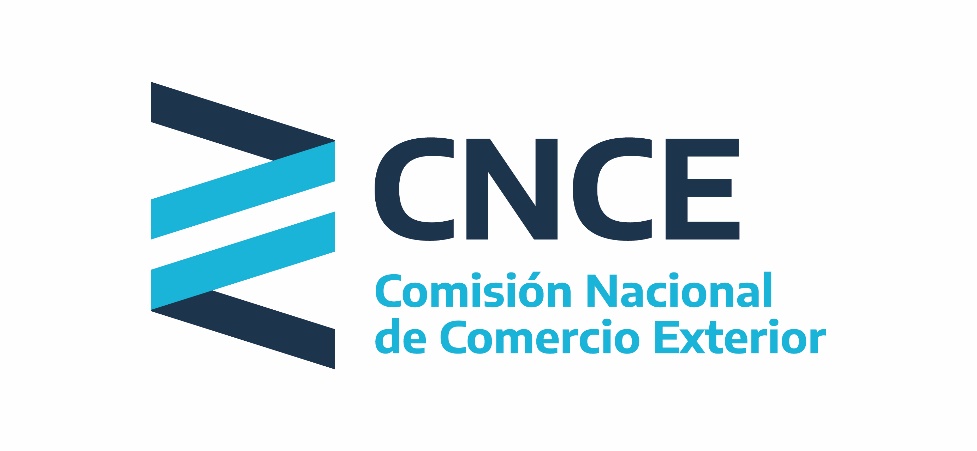 CUESTIONARIO PARA EL IMPORTADORINVESTIGACIÓN RELATIVA AL EXAMEN DE LA MEDIDA ANTIDUMPING APLICADA A LA IMPORTACIÓN DE AMORTIGUADORES ORIGINARIOS DE CHINAExpediente CNCE Nº EX-2024-06909157- -APN-DGDMDP#MECNota: Para cualquier consulta concerniente al presente cuestionario o relacionada con la revisión/examen, contáctese con los siguientes miembros de la ComisiónNICOLÁS AGUSTÍN STANZIOLA, técnico legal ( e-mail: nicolas.stanziola@cnce.gov.ar)Para temas relacionados con aspectos formales y de procedimiento.DANIEL ZUVANIC, técnico de producto (e-mail: daniel.zuvanic@cnce.gov.ar)Para temas relacionados con información sobre producto.MARIANO ABALO, técnico económico ( e-mail mariano.abalo@ cnce.gov.ar)Para temas relacionados con información económica.FERNANDO BASTA, técnico contable (e-mail fernando.basta@cnce.gov.ar)SEBASTIÁN CIPOLLA, técnico contable ( e-mail sebastian.cipolla@cnce.gov.ar)Para temas relacionados con información financiera, contable y de costos.a. ANTECEDENTESA solicitud de FAR - CHIAPERO y ASOCIADOS S.R.L., el 10/04/2024 el MINISTRO DE ECONOMÍA, mediante Resolución Nº 181/2024 publicada en el Boletín Oficial el 12/04/2024, declaró procedente el inicio del examen por expiración de plazo de la medida dispuesta mediante la Resolución N° 253/2019 de fecha 17/04/2019 del ex MINISTERIO DE PRODUCCIÓN Y TRABAJO, para las operaciones de exportación hacia la República Argentina de “amortiguadores, incluso conjunto resorte- amortiguador, formando un solo cuerpo, de los tipos utilizados en motocicletas (incluidos los ciclomotores), y velocípedos equipados con motor auxiliar, con sidecar o sin él”, originario de República Popular China, mercadería que clasifica en la posición arancelaria de la Nomenclatura Común del MERCOSUR (N.C.M.) 8714.10.00 y 8714.99.90.En virtud de lo dispuesto por la legislación vigente, la CNCE remite el presente cuestionario a los fines de recabar información relevante para el examen referido (Capítulo VIII del Decreto Nº 1.393/08).b. FUNCIONES DE LA CNCE La CNCE es un organismo desconcentrado que funciona en el ámbito de la Secretaría de Industria y Comercio del Ministerio de Economía. Su misión principal es conducir las investigaciones y el análisis del daño a la producción nacional, como consecuencia de las importaciones realizadas en las condiciones de competencia desleal definidas por el Artículo VI del Acuerdo General sobre Aranceles Aduaneros y Comercio (GATT), en el marco de las leyes y normas reglamentarias que regulan su aplicación en  y actuar como autoridad de aplicación de la legislación específica o como órgano asesor de esa Secretaría.El Acuerdo Relativo a la Aplicación del Artículo VI del Acuerdo General sobre Aranceles Aduaneros y Comercio de 1994 establece las normas para la aplicación de los derechos antidumping y la posibilidad de que las Resoluciones que lo apliquen sean revisadas. Este Acuerdo fue ratificado por el Congreso Nacional por la Ley 24.425. Respecto al pedido de revisión, su aplicación es pertinente, de acuerdo a lo establecido en el art. 11.3 del mismo cuerpo legal, que establece que “todo derecho antidumping definitivo será suprimido, a más tardar, en un plazo de cinco años contados desde la fecha de su imposición (o desde la fecha del último examen, realizado de conformidad con el párrafo 2 del art. 11 del Artículo VI del Acuerdo General sobre Aranceles Aduaneros y Comercio de 1994, si ese examen hubiera abarcado tanto el dumping como el daño, o del último realizado en virtud del presente párrafo), salvo que las autoridades, en un examen iniciado antes de esa fecha por propia iniciativa o a raíz de una petición debidamente fundamentada hecha por o en nombre de la rama de producción nacional con una antelación prudencial a dicha fecha, determinen que la supresión del derecho daría lugar a la continuación o la repetición del daño y del dumping. El derecho podrá seguir aplicándose a la espera del resultado del examen.”El informe de la CNCE es un elemento importante en la decisión que luego adopta el Ministerio de Economía.En caso de estar interesado en disponer de copia de la legislación aplicable, se ruega consultarla directamente a través de INTERNET a la dirección: https://www.argentina.gob.ar/cnce.c. INFORMACION GENERAL E INSTRUCCIONESc.1. Términos utilizados en el cuestionario.c.1.1.	Producto: el producto considerado es “amortiguadores, incluso conjunto resorte-amortiguador, formando un solo cuerpo, de los tipos utilizados en motocicletas (incluidos los ciclomotores), y velocípedos equipados con motor auxiliar, con sidecar o sin él”, que en adelante será denominado genéricamente como amortiguadores.c.1.2.Producto objeto de medidas (Importaciones sujetas a medidas, Importaciones objeto de medidas):  es el producto considerado originario de la República Popular China.c.1.3.	El origen objeto de medidas es: República Popular China, que en adelante será denominado indistintamente como China.c.1.4 Producto no objeto de medidas: es el producto considerado originario de otros países distintos a China.c.1.5.	Producto Nacional: es el producto considerado producido en c.2. Período de información solicitada: el período tomado en cuenta para el análisis del daño se extiende desde el 01/01/2021 hasta el 31/03/2024, solicitándose en forma adicional información anual para 2018-2020.De no disponer de información completa para algún período, provea la información disponible, señale el período que ésta abarca y efectúe una estimación, especificando la metodología empleada. Además, no deberá dejar casilleros vacíos al momento de proporcionar información. Por ejemplo, si un producto dejó de fabricarse a partir de 2017, los casilleros correspondientes a los períodos subsiguientes deberán cruzarse con una línea.c.3.	La información suministrada en este cuestionario deberá estar sustentada por la documentación pertinente, y es susceptible de ser objeto de verificación por parte de la CNCE en los términos del artículo 19 del Decreto Nº 1.393/08. Para facilitar dicha tarea, se solicita se conserven los papeles de trabajo y demás documentos utilizados en la preparación de este cuestionario. Asimismo, guarde una copia del mismo, para que sirva de referencia en caso que el staff de  lo contacte por alguna pregunta durante el curso de la investigación.c.4. Confidencialidad de la Información.  Al momento de remitir este cuestionario a , podrá requerirse el tratamiento confidencial para la información que se considere de tal carácter, individualizándola claramente mediante la leyenda “CONFIDENCIAL” en el ángulo superior derecho de cada página, justificando la necesidad del mencionado tratamiento y suministrando un resumen público de dicha información, conforme lo prescripto por la legislación vigente. Las presentaciones con información que revista carácter confidencial deberán hacerse a la dirección de correo electrónico entradacnceconfidencial@produccion.gob.ar con copia a entradacnceconfidencial@gmail.com.El incumplimiento de lo precedentemente indicado, eximirá al personal de la citada Comisión Nacional de cualquier tipo de responsabilidad respecto de la confidencialidad, recayendo la misma en la parte interesada. Asimismo, y en los términos del art. 3 de la Resolución CNCE Nº 2/1998, los funcionarios intervinientes en las actuaciones quedarán sujetos a las obligaciones relativas al manejo de la información no confidencial.Para obtener información más detallada respecto de la información que podría revestir tal carácter, así como de los respectivos resúmenes públicos se sugiere consultar al abogado asignado a la investigación o a la siguiente dirección: https://www.argentina.gob.ar/cnce/procedimientos/confidencialidad.En el supuesto que se cumplimenten los recaudos descritos,  podrá conferir el tratamiento confidencial solicitado. El mismo alcanzará a los datos presentados con tal carácter y no a las cifras aproximadas que pudieran obtenerse a partir de análisis o suposiciones efectuados por las partes.Por último, se deja constancia que esta Comisión se reserva el derecho de efectuar con carácter público en sus informes y/o determinaciones, consideraciones cualitativas respecto de las comparaciones entre variables a las que se les hubiere conferido tratamiento confidencial. Asimismo, podrá consignar con carácter público los datos agregados de las variables confidenciales, salvaguardando la información de cada una de las empresas que revista dicho carácter.c.5.	Si su empresa está vinculada (es filial, controlante, etc.) con otra/s empresa/s importadora/s nacional/es de amortiguadores, deberá presentar un cuestionario adicional por cada una de dichas empresas, indicando el tipo de relación existente. En caso de que la información de dos o más empresas esté consolidada y disponible para su verificación, se podrá responder en un solo cuestionario.c.6.	Conteste a cada una de las preguntas incluidas en el cuestionario y complete los cuadros correspondientes. En caso de no responder a un punto determinado, deberá cruzarse el espacio destinado a tal efecto.  Si cierta información no está disponible en sus registros según lo solicitado, confeccione estimaciones, indicando los datos así obtenidos con un supraíndice “e” (por ejemplo: $120e). Indique además la metodología de estimación utilizada.c.7.	Cualquier comentario y explicación adicional podrá ser proporcionado en el espacio otorgado o en hojas separadas.c.8.	Cada hoja del cuestionario debidamente contestado, así como toda otra información que se anexe al mismo, deberá llevar la firma en original del responsable o representante legal de la empresa y la respectiva aclaración o sello. En tal sentido, en caso de no haberlo realizado anteriormente, deberá acompañar la documentación que acredite el carácter invocado por el firmante del Cuestionario, en copia simple y firmada en cada una de las hojas por el representante legal o apoderado, digitalizada a color. Por otra parte, la solicitud de toma de vista de expedientes, deberá ser requerida por nota, indicando el número de la Clave Única de Identificación Tributaria (C.U.I.T.) del presentante legal o apoderado y el número de expediente electrónico correspondientec.9.	Se solicita que además se presente este Cuestionario en el correspondiente formato de archivo de los programas de entorno Windows (Word y Excel). No se deberá modificar la estructura de los formularios (se pueden agregar renglones, pero no redefinir las preguntas, como tampoco agregar columnas a los cuadros del anexo). La mencionada presentación en los formatos mencionados no exime de la presentación del cuestionario debidamente firmado en cada una de sus hojasc.10. Idioma de la información. Cuando la información se acompañe en idioma extranjero, deberá adjuntarse su respectiva traducción efectuada por traductor público nacional matriculado, y legalizada por el colegio correspondiente, conforme lo establecido por el artículo 28 del régimen de Procedimientos Administrativos -Ley N° 19.549, Decreto Reglamentario N° 1.759/72, T.O. 2017-.c.11. Domicilio constituido: Quienes se acrediten como partes interesadas en la presente investigación deberán constituir domicilio especial electrónico en los términos del artículo 1º, 3cer. Párrafo de la Resolución SIECyGCE Nº 77/2020, el, el que deberá ser informado por nota a la COMISIÓN NACIONAL DE COMERCIO EXTERIOR a la dirección de correo electrónico entradacnce@produccion.gob.ar  con copia a entradacnce@gmail.com  o en su correspondiente respuesta al presente cuestionario.1. INFORMACIÓN GENERAL DE LA EMPRESA1.1. Datos de 1.2. Nombre del responsable técnico en la elaboración de las respuestas al presente cuestionario:Escriba texto aquí.1.3. Describa el objeto social de su empresa, aclarando cuál es su actividad económica principal:Escriba texto aquí.1.4. Indique las fechas de inicio de actividades de la empresa y de importación de amortiguadores: de los orígenes objeto de medidas y de otros orígenes (indique cada origen con el año en que comenzó la importación):Escriba texto aquí.1.5. Realice una síntesis de la estructura corporativa de su empresa, incluyendo casa matriz, subsidiarias y vinculadas que estén relacionadas con amortiguadores, tanto en el mercado doméstico como en el de exportación. En caso de haberse registrado cambios durante el período de información solicitado o de haberse decidido realizarlos en el futuro próximo, por favor infórmelos.Escriba texto aquí.1.6. Detallar los vínculos financieros o contractuales con cualquier otra empresa que estén relacionados con la producción, ventas, licencias, certificados, etc. de amortiguadores.Escriba texto aquí.En mi carácter de responsable legal de la firmar cuyos datos se consignan en el presente cuestionario, declaro que toda la información que se suministra es completa y veraz. Asimismo, declaro conocer que la información que se consigna podrá ser verificada por parte del personal técnico de , previo consentimiento de la empresa.En razón de lo expuesto, acompaño la documentación que acredita el carácter invocado.Firma ______________________Aclaración ______________________Cargo ______________________2. PRODUCTO2.1. ¿Su empresa ha realizado importaciones de amortiguadores originarios de China durante el período 2015-2017SI_____	NO_____2.2. ¿Su empresa ha realizado importaciones de amortiguadores originarios de China a partir de 2018? SI_____	NO_____Si en ambos casos su respuesta es “no”, devuelva el “Cuestionario para el Importador” desde la carátula hasta la presente hoja a  de Comercio Exterior. En caso contrario, continúe completando este Cuestionario.......................................................                  Firma y aclaraciónEn caso afirmativo, tenga presente que algunas de las preguntas de este cuestionario le requerirán una comparación entre la situación actual y la previa a 2018 (idem 2.1.b).2.3. ¿Importa o ha importado su empresa más de un tipo/modelo de amortiguadores originarios de China?SI_____	NO_____En el cuadro 1 detalle los distintos amortiguadores que importa de China agrupados por líneas de productos, indicando para cada período su participación porcentual en el monto total de sus importaciones de amortiguadores de China. En el mismo cuadro señale las características físicas y técnicas distintivas de cada tipo o modelo, identificando en particular el vehículo al que están destinados, sus materiales constitutivos y dimensiones, así como todo otro aspecto que resulte relevante.A continuación realice una descripción física y técnica de los amortiguadores importados de China por su empresa.Escriba texto aquí.Adjunte los folletos o manuales técnicos y listados de códigos de sus amortiguadores.2.4. ¿Han variado los tipos/modelos de amortiguadores que importa de China su empresa a partir de 2018? 								SI______	NO______En caso afirmativo describa dichos cambios e indique la razón de los mismos.Escriba texto aquí.2.5. Deberá informar si los amortiguadores están sujetos a normas técnicas, de seguridad, de aseguramiento de la calidad (certificadas y no certificadas), licencias de fabricación o aprobaciones técnicas de sus clientes..Escriba texto aquí.Seguidamente deberá informar cuáles cumple su producto y si el cumplimiento responde a cuestiones de obligatoriedad. Escriba texto aquí.Deberá aclarar si los amortiguadores considerados se encuentran sujetos a la tramitación del Certificado de Homologación para las Autopartes y/o Elementos de Seguridad (CHAS).Escriba texto aquí.Si están sujetos a otro tipo de normas, como las de protección ambiental, especifíquelas. Aclare también los beneficios para el usuario de aplicar ciertas normas, y quiénes de sus demandantes exigen el cumplimiento de las mismas.Escriba texto aquí.Además, indique si se han producido cambios en las normas técnicas, de seguridad, de aseguramiento de la calidad (certificadas y no certificadas), licencias de fabricación o aprobaciones técnicas de sus clientes a partir de 2018 y descríbalos en forma detallada.Escriba texto aquí.2.6. Si dispone de información, describa el proceso productivo de los amortiguadores que importa de origen China. Escriba texto aquí.Además, indique si se han producido cambios en el proceso de producción de producto del producto investigado a partir 2018 y descríbalos en la forma más detallada posible.  Escriba texto aquí.2.7. Indique, por orden de importancia, los diversos usos y sectores usuarios de amortiguadores originarios de China. Explique, además, si existen diferentes usos para cada tipo/modelo. Escriba texto aquí.Además, indique si se produjeron cambios a partir de 2018. En caso afirmativo, enumere, por orden de importancia, dichos cambios e indique la razón de los mismos.Escriba texto aquí.2.8. Especifique si para alguno de los usos existen productos sustitutos, aclarando cuáles son. Tenga presente que este punto se refiere a productos de fabricación nacional o importados distintos a los amortiguadores.Escriba texto aquí.Además, indique si a partir de 2018 han surgido nuevos sustitutos para los amortiguadores. En caso afirmativo indique cuáles son y para qué usos se emplean y la razón de dichos cambios.Escriba texto aquí.2.9. Realice a continuación una comparación (física, técnica, de calidad, de prestaciones) entre el producto objeto de medidas, el producto importado de orígenes no objeto de medidas y el producido por la industria nacional.Escriba texto aquí.Además, señale si se han producido cambios a partir de 2018. En caso afirmativo describa dichos cambios. Escriba texto aquí.2.10. Indique si desde el punto de vista de la percepción del usuario existen diferencias (físicas, técnicas, de calidad, de prestaciones, etc.) entre el producto objeto de medidas, el producto importado de orígenes no objeto de medidas y el producido por la industria nacional. Señale cuáles son las más relevantes.Escriba texto aquí.Además, señale si se han producido cambios a partir de 2018. En caso afirmativo describa dichos cambios.Escriba texto aquí.3. MERCADO3.1. Identifique los canales de comercialización del mercado local de amortiguadores, hasta llegar al usuario o consumidor final, ponderando la importancia de cada uno a partir de los volúmenes comercializados en 2023. En el esquema que obtenga, estime la estructura porcentual sobre las ventas en unidades correspondientes a cada nivel (considere 100% al total del consumo aparente).3.2. ¿Qué destino recibieron sus importaciones de amortiguadores originarias de China durante el último año completo en que importó (indique el año)? En porcentajes.Año:…..¿Han variado los destinos o canales de comercialización de los amortiguadores, para la empresa o para el mercado en general, a partir de 2018?SI______	NO______3.3 Si vende y utiliza amortiguadores originarios de China, por favor informe como han variado dichos porcentajes durante el período de información solicitado y respecto de 2018. En caso afirmativo, enumere, por orden de importancia, dichos cambios e indique la razón de los mismosEscriba texto aquí.3.4. Resuma en una breve síntesis los cambios ocurridos en el mercado local de amortiguadores durante el período de información solicitada. Por ejemplo: cambios en la composición de la demanda y factores que influyeron en dichos cambios; cambios en la oferta; nuevos participantes; formas de comercialización especiales; acontecimientos que modificaron la dinámica habitual del mercado; etc.. Escriba texto aquí.3.5. Realice un breve comentario sobre los cambios registrados, si los hubiera, en los principales países productores y exportadores de amortiguadores y su impacto sobre el comercio internacional a partir de 2018. Escriba texto aquí.-Principales productores y/o exportadores (países y empresas)Escriba texto aquí.-Estructura de la oferta (concentrada, atomizada, etc.)Escriba texto aquí.-Mecanismo de formación de precios y forma habitual de cotizaciónEscriba texto aquí.-Otros aspectos relevantes del mercado internacionalEscriba texto aquí.Si conoce alguna publicación que contenga información sobre estos mercados, acompáñela o indique sus referencias bibliográficas: Escriba texto aquí.3.6 Indique si en el mercado argentino de amortiguadores existen regulaciones que afectan las decisiones de los compradores y/o la comparación de precios con los amortiguadores importados. En caso afirmativo, descríbalo detalladamente e informe si han producido cambios a partir de 2018.Escriba texto aquí.3.7. Indique si se han producido cambios en el mercado argentino de amortiguadores en relación a la estacionalidad a partir de 2018. En caso afirmativo explicite en qué período se registra la misma, cuáles son sus causas y si afecta los precios.Escriba texto aquí.3.8.1 Indique las marcas de amortiguadores que la empresa importa de China. Además, indique si se produjeron cambios a partir de 2018 y la razón de los mismos.Distinga el tipo de marca de acuerdo a las siguientes definiciones:•	Marca Internacional: Es aquella marca que se comercializa internacionalmente, sin barreras geográficas.•	Marca Regional: Se refiere a aquella marca con presencia en un conjunto de países acotados geográficamente.•	Marca Nacional: Se refiere a aquella marca que sólo se comercializa dentro de las fronteras del país.•	Marca Local: Es aquella marca que es comercializada sólo en parte del país.Además, indique si alguna/s de la/s marca/s enumerada/s en el punto anterior es/son producidas bajo licencia para el mercado argentino, o qué otro tipo de acuerdo o contrato suscribió con sus propietarias. Especifique el tipo de licencia (de producto, del proceso de producción, etc.). Indique la duración y vigencia de dichos contratos, si tiene otros en trámite o gestionados que hayan sido denegados.Si su empresa paga royalties, u otro tipo de transferencias a la empresa licenciataria, indíquelo cuando complete la información sobre costos.Escriba texto aquí.3.8.2 Indique si los amortiguadores importados de China por su empresa cuentan con prestigio de marca. En caso afirmativo exponer los motivos por los cuales se constituye dicho prestigio de marca y estimar a cuánto asciende un eventual diferencial de precio en función del mismo. Escriba texto aquí.Asimismo, y caso de existir prestigio de marca, en la tabla que sigue a continuación indique los factores (marcando con una X) que inciden a tales efectos:En caso de marcar más de un factor, indique por orden cuales son los más importantes.Escriba texto aquí.3.9.1 Indique el tiempo estimado requerido para el recambio de los amortiguadores de una moto (en años y/o kilómetros).Escriba texto aquí.3.9.2 De ser posible indique el volumen del parque de motos y los nuevos patentamientos de motos para el período analizado, en unidades.En unidades4. PROVEEDORES DE AMORTIGUADORES4.1. En términos generales, ¿Su empresa tiene o ha tenido en el pasado una política de abastecimiento “dual” (nacionales e importados)?								SI____	NO____4.2. Si la respuesta brindada en el punto 4.1. fuera “SÍ” exponga los motivos por los cuales este tipo de política ha sido adoptada por su empresa. indique si se produjeron cambios a partir de 2018 y la razón de los mismos.Escriba texto aquí4.3. Si sus proveedores de amortiguadores son exclusivamente extranjeros, enumere en esos casos las razones por las cuales no recurre al producto nacional. indique si se produjeron cambios a partir de 2018 y la razón de los mismos.Escriba texto aquí 4.4. Provea un listado por orden de importancia de sus principales proveedores de amortiguadores, tanto importados como nacionales, indicando su razón social, domicilio y teléfono; indique si se produjeron cambios a partir de 2018 y la razón de los mismos. 5. IMPORTACIONES5.1. Importaciones desde el origen objeto de medidasEn el cuadro 2 deberá presentar las importaciones de amortiguadores originarios de China realizadas por su empresa. Presentar los datos para cada mes del período de información solicitado, indicando las cantidades importadas (expresadas en unidades), y valor F.O.B y C.I.F. total. Indicar en cada mes los números y fechas de los despachos involucrados. 5.2. Importaciones desde orígenes no objeto de medidasEn caso de haber realizado importaciones de amortiguadores desde otros orígenes distintos de China, completar los cuadros 3 referidos a esas importaciones indicando los orígenes correspondientes. Completar un cuadro, en forma separada, para cada origen.6. ESTRUCTURA DE COSTOS DE NACIONALIZACIÓN Y PRECIOS DE PRIMERA VENTA6.1. Completar los cuadros 4 (por tipo/modelo representativo) correspondientes a la estructura de costos de nacionalización y la determinación de los precios de primera venta de sus importaciones de China, para los siguientes tipos/modelos representativos: amortiguador para Honda Biz o equivalenteamortiguador para Honda Titán (150) o equivalenteamortiguador para moto del tipo monoshock para MOTOMEL SKUA (250/200/150) o equivalenteEn cada cuadro, se requiere la información en pesos por unidad, y que se informen los precios promedio anual discriminados por nivel comercial en el que se realizan las ventas.6.2 Indique (en el caso en que por el grado de detalle del cuadro 1 no esté informado en el mismo) cuál es la participación aproximada de cada modelos/tipos representativos en las ventas de amortiguadores importados por su empresa. Además indique si existe algún otro elemento, además, de las cantidades vendidas, que defina a los modelos/tipos como representativos.Escriba texto aquí6.3. En los cuadros 5 indique los precios de venta de amortiguadores de cada tipo/modelo de amortiguador representativo (los mismos que para costos de nacionalización) importado de China en forma mensual para el período de información solicitado. El ingreso medio por ventas se define como el total facturado en pesos (sin incluir IVA ni impuestos internos y netos de descuentos comerciales y puesto en el depósito de los clientes), dividido por las unidades vendidas. Además, informe en forma desagregada las cantidades y montos de las Notas de Crédito por devoluciones. 6.4. Suministre una lista de precios que incluya todos los amortiguadores para enero de 2021 y marzo de 2024 (ambas a un mismo nivel comercial). Además, identifique en dicha lista de precios a qué tipo/modelo de los detallados en el cuadro 1 corresponde cada artículo.6.5. Si considera que existen diferencias de precios entre los diferentes canales por los que comercializa los amortiguadores que afecten sus niveles de rentabilidad o el análisis a realizar sobre la misma, explíquelo detalladamente.Escriba texto aquí7. COMPRAS INTERNAS DE AMORTIGUADORES DE FABRICACIÓN  NACIONALEn el cuadro 6 deberá indicar para cada año del período de información solicitado todas las compras que ha realizado su empresa de amortiguadores, producidos en Argentina. Las cantidades deberán expresarse en unidades y los valores deberán ser netos de IVA.8. CLIENTESDeberá proveer un listado de sus clientes de amortiguadores, donde se indique la importancia relativa de cada uno de ellos en el total de ventas de la empresa en 2023. Dicho listado deberá comprender al conjunto de clientes que totalicen, como mínimo, un 50 % de las ventas o alternativamente a los veinte (20) principales, indicando en este caso el monto de ventas involucrado. De ser posible, junto a cada cliente especificar su actividad (comercial, industrial, etc) y el tipo de empresa (PyMES, grandes empresas, etc). En caso de que la importancia de los clientes haya variado sustancialmente, realizar dos listados en los cuales se refleje la situación previa y posterior al cambio estructural de sus compradores. 9. VENTASEn el cuadro 7 deberá detallar las ventas al mercado interno de amortiguadores importados de China, de otros orígenes y de producción nacional, en forma desagregada, para el período de información solicitada, expresadas en unidades (netas de devoluciones) y en valores ($), sin incluir IVA ni impuestos internos, netas de devoluciones y descuentos comerciales y puestas en el depósito de los clientes.  10. EXISTENCIAS10.1. En el cuadro 8 deberá indicar para el período de información solicitada las existencias de amortiguadores importados de China, de otros orígenes y de producción nacional, en forma desagregada, al 31 de diciembre de cada año entre 2018 y 2023 y al 31 de marzo de 2023 y 2024. De no contar con información a diciembre de cada año, estímela a esa fecha y explique la metodología de cálculo.Tenga en cuenta que esta información debe ser consistente con la de importaciones, compras internas y ventas.En caso de existir diferencias de inventarios deberá explicar a que se deben. Por ejemplo: pérdida de mercadería por robo, roturas,etc.10.2. Indique si existe algún factor de estacionalidad al mes de diciembre y/o marzo, que influya en el nivel de sus existencias.Escriba texto aquí11. DAÑO Y CAUSALIDADTener presente que los puntos 11.1, 11.2 y 11.3., se refiere al daño ocasionado por las importaciones de amortiguadores originario de China. El punto 11.4., en cambio, se refiere a situaciones de daño provocadas -o susceptibles de ser provocadas- por factores diferentes a las importaciones del producto investigado.11.1. ¿Considera, por algún motivo, que el daño a la industria nacional de amortiguadores siguió produciéndose durante el período analizado?								SI______	NO______11.1.1. En caso afirmativo, explique sintéticamente el modo en que se configuró el daño. Señale indicadores (disminución real y potencial de las ventas, los beneficios, el volumen de producción, la participación en el mercado, la productividad, el rendimiento de las inversiones o la utilización de la capacidad; los precios internos; los efectos negativos reales o potenciales en el flujo de caja, las existencias, el empleo, los salarios, el crecimiento, la capacidad de reunir capital o la inversión) donde se evidencia, a su criterio, la continuación del daño. Describa algunos factores que han incidido negativamente en el rendimiento de su empresa.Escriba texto aquí11.2. ¿considera por algún motivo que ha variado la situación de la industria nacional de amortiguadores respecto a dicho período, en lo que se refiere a daño causado por las importaciones de amortiguadores originarios de China? 								SI______	NO______En caso afirmativo explique brevemente esta variación. Escriba texto aquí11.3. ¿Considera que, de eliminarse la medida aplicada a las importaciones de amortiguadores el daño a la industria nacional seguiría produciéndose o volvería a producirse por las importaciones de dicha mercadería?								SI_____	NO_____Explique brevemente su respuesta. Escriba texto aquí11.3.1. ¿Considera que de eliminarse la medida vigente, las importaciones aumentarán o permanecerán en valores similares a los actuales? Explique en qué elementos de juicio basa Ud. esta afirmación (por ej. la coyuntura macroeconómica, la observación de la capacidad de producción o el nivel de existencias del exportador de Alemania, etc.). Asimismo, indique brevemente en qué forma este comportamiento afectaría la evolución de su empresa.Escriba texto aquí11.4 ¿Considera que por algún motivo distinto de las importaciones investigadas la industria nacional de amortiguadores se ha visto dañada durante el período definido en el punto c.2 del presente cuestionario?SI_____	NO_____11.4.1. En caso afirmativo, explique sintéticamente la secuencia de eventos que a su criterio dieron origen al daño y la forma en que éste se configura.Escriba texto aquí.Denominación o razón social:Domicilio administraciónCUIT:DomicilioLegal:e-Mail:Domicilioelectrónicoconstituido:Página Web:Teléfonos:DestinoProducto nacionalProducto importado de ChinaProducto importado del resto de los orígenesConsumo propio o insumos parala fabricación de otros productos (Indique qué productos)X %X %X %Venta directa a usuarios  X %X %X %Venta a distribuidores / mayoristasX %X %X %Venta a casas de repuestosX %X %X %Venta a concesionariosX %X %X %Otros destinos: EspecifiqueX %X %X %Total100 %100 %100 %DestinoPorcentajeConsumo propio o insumos parala fabricación de otros productos ________(Indique qué productos)	X %Venta directa a usuarios  X %Venta a distribuidores / mayoristasX %Venta a casas de repuestosX %Venta a concesionariosX %Otros destinos: EspecifiqueX %Total100 %OfertaDemandaPrincipales actoresEscriba texto aquí.Escriba texto aquí.Estructura de la oferta y demanda (concentrada, atomizada, etc.)Escriba texto aquí.Escriba texto aquí.Factores que inciden en la formación de preciosEscriba texto aquí.Escriba texto aquí.Empresas que cobraron relevancia desde 2018Escriba texto aquí.Escriba texto aquí.Empresas que perdieron relevancia desde 2018Escriba texto aquí.Escriba texto aquí.Cambios técnicos en el proceso productivo o características demandadas Escriba texto aquí.Escriba texto aquí.Cambios en la logística o comercializaciónEscriba texto aquí.Escriba texto aquí.Mejoras implementadas o Nuevos usosEscriba texto aquí.Escriba texto aquí.ProductoNombre de la MarcaTipo de MarcaLicencia u otro Tipo de AcuerdoDuración
y VigenciaFactorDurabilidadPrestacionesTrayectoria del fabricantePublicidadOrigenPeríodoParque de motosPatentamiento de motos201820192020202120222023ene-mar 2024RAZÓN SOCIALDOMICILIOTELÉFONO12345Nombre del ClienteDirección% s/Vtas Totales (en unidades)Actividad/ Tipo de empresaNivel comercial